Notice of Meeting of the Parish CouncilDear Councillor,You are hereby summoned to attend the meeting of Avening Parish Council which will be Via Zoom, Wednesday 19 August 2020 at 7.30pm for the purpose of considering and resolving upon the business to be transacted at the meeting as set out below. Dated this 12 August 2020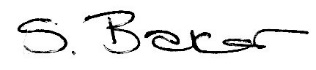 Shani Baker – Clerk to the CouncilBUSINESS TO BE TRANSACTED 7.30 pm1.	Apologies and Reasons for Absence2.	Code of Conduct2.1	To Receive Declarations of Interest in Items on the Agenda2.2	To Receive Updates to Members Register Interests3.	Matters Arising from the Minutes of the Previous Meeting not included on the Agenda4.	MinutesTo Approve and Sign the Minutes of the Meeting of the Parish Council held on 15 July 20205. 	Community Issues5.1	Memorial Hall Committee -Committee Vacancies – Chair & Treasurer.5.2      	Traffic and Highways, including comments on issues log5.3	Notice Boards 6.	County Councillor Report7. 	District Councillors Report8. 	Finance8.1	To Receive the Finance Report8.2	To Approve Bills for Payment	9.	Planning and Tree Works9.1	New Applications – Planning20/02512/FUL/20/02513/LBC – Norn House, 12 Nags Head Lane – Removal of existing utility room extension and replace with utility room and cloakroom.20/02511/LBC Norn House, 12 nags Head - Removal of wall separating kitchen and breakfast room.201824/FUL – Longtree Barn – Conversion of Barn into one dwelling.20/02392/TCONR - Old Post Office, Point Road – Fell previously coppiced Horn Beam.20/002696/TCONR – Filed Cottage, 9 Mays Lane - Reduce Horse Chestnut.20/02679/TCONR 1 Pound Hill – Fell Cypress and Soboria trees to allow more light.Decision Notices20/02114/TCONR Hanslo House – 3 Point Road - Reduce Yew Tree to allow more light- No Objections.20/01569/Ful Land Parcel – West End – Extension to existing Barn - Permitted10.	Planning Correspondence10.1	Any other new applications or decisions received since publication of the Agenda11	Correspondence12.	Councillors – An opportunity for members to bring any item of information to the Council or items for future meetings.13.	Date and time of the Next Meeting – Wednesday 16th September 2020. Join Zoom Meetinghttps://us02web.zoom.us/j/85412104664?pwd=L2c4eFNIN1lwb2xubE9DbDRZanE4Zz09 Meeting ID: 854 1210 4664 
Passcode: 655294AVENING PARISH COUNCIL